Medium Term Planning: Autumn 1 2019Year 6The topic for this term is: Brazil The topic for this term is: Brazil The topic for this term is: Brazil The launch event for this topic will be: Samba Drumming WorkshopThe launch event for this topic will be: Samba Drumming WorkshopThe launch event for this topic will be: Samba Drumming WorkshopThe launch event for this topic will be: Samba Drumming WorkshopThe launch event for this topic will be: Samba Drumming WorkshopThe launch event for this topic will be: Samba Drumming WorkshopThe launch event for this topic will be: Samba Drumming WorkshopThe end of the term mini-project linking & applying knowledge is: To create a travel documentary about Brazil.The end of the term mini-project linking & applying knowledge is: To create a travel documentary about Brazil.The end of the term mini-project linking & applying knowledge is: To create a travel documentary about Brazil.The end of the term mini-project linking & applying knowledge is: To create a travel documentary about Brazil.The end of the term mini-project linking & applying knowledge is: To create a travel documentary about Brazil.The end of the term mini-project linking & applying knowledge is: To create a travel documentary about Brazil.The visitor from employment, linked to the knowledge acquired this term, will be: Brazilian Musician The visitor from employment, linked to the knowledge acquired this term, will be: Brazilian Musician The visitor from employment, linked to the knowledge acquired this term, will be: Brazilian Musician The visitor from employment, linked to the knowledge acquired this term, will be: Brazilian Musician Class trip/workshop linked to the topic: Liverpool City Centre – Map skills FieldworkLiverpool John Moores Careers Aspirations VisitClass trip/workshop linked to the topic: Liverpool City Centre – Map skills FieldworkLiverpool John Moores Careers Aspirations VisitClass trip/workshop linked to the topic: Liverpool City Centre – Map skills FieldworkLiverpool John Moores Careers Aspirations VisitClass trip/workshop linked to the topic: Liverpool City Centre – Map skills FieldworkLiverpool John Moores Careers Aspirations VisitClass trip/workshop linked to the topic: Liverpool City Centre – Map skills FieldworkLiverpool John Moores Careers Aspirations VisitClass trip/workshop linked to the topic: Liverpool City Centre – Map skills FieldworkLiverpool John Moores Careers Aspirations VisitOther information: N/AOther information: N/AOther information: N/AOther information: N/AWk commencing4.9.199.9.199.9.1916.9.1923.9.1930.9.197.10.1914.10.1921.10.19EnglishEye of the WolfReading ComprehensionsFocus : Inference, retrieval & vocabulary focusEye of the WolfGrammar Focus’:Expanded noun phrasesDirect & Reported speechWriting Focus:Descriptive settings (Atmosphere, events & dialogue)Eye of the WolfGrammar Focus’:Expanded noun phrasesDirect & Reported speechWriting Focus:Descriptive settings (Atmosphere, events & dialogue)Eye of the WolfReading Comprehensions:Focus: Vocabulary focus/Explore characters’ thoughts and feelingsWriting focus:Character descriptions from a familiar textEye of the WolfWriting Focus:FlashbacksImmersion: Exploring features of flashbacks in a range of mediaAnalysing:Identifying and evaluating features of a flashback from different medias Short composition:To write a range of triggers  using senses when writing a flashbackEye of the WolfWriting Focus:Planning and writing a flashback Autobiographies Boy Roald Dahl:Reading Comprehensions:Papa and MamaKindergartenLLandaff Cathedral SchoolThe Bicycle and the Sweet shopFocus : Inference, retrieval, summarising & vocabulary focusAutobiographies Boy Roald Dahl:Reading:Analysing characters in a narrativeGrammar focus:Relative pronouns and relative clausesWriting focus:Character descriptions  from a familiar  textAutobiographies Boy Roald Dahl:Immersion:Looking at descriptive phrases Analysing:Text marking and identifying descriptive featuresComposition:Planning and writing a descriptive settingMathematicsMEPMEPMEPMEPMEPMEPMEPMEPMEPScienceLight:Light Specialists RequiredPlan and implement an investigationLight:Light Specialists RequiredPlan and implement an investigationLight:Light travels in Straight LinesSuggest viable angles based on sightLight:Up PeriscopeDescribe the movement of light beams off reflective surfacesLight:Shadow GiantsNote and explain that a shadow has the same shape as the person or thing casting itLight:It’s a Rainbow WorldPlan and carry out an investigation into the strength of various magnifying lensesLight:A Trick of the Colourful Light FiltersPlan and carry out an investigation into light colour mixingHistory/GeographyBrazil:Map SkillsBrazil:Where in the world am I?Brazil:Where in the world am I?Brazil:Brazilian ClimateBrazil:UrbanisationBrazil:A city of two halvesBrazil:Indigenous People of the rainforestBrazil:What is life like in Brazil?Brazil:What is life like in Brazil?Art / DTMC Escher:Self Portrait Sketching SkillsMC Escher:Self Portrait Sketching SkillsMC Escher:Stencil Making for Tessellating PatternsMC Escher:Stencil Making for Tessellating PatternsMC Escher:Layering Art WorkMC EscherAdding Paint to a SketchReligious Education World ViewsBeliefs and Practices: IslamEngagementBeliefs and Practices: IslamEngagementBeliefs and Practices: IslamInvestigationBeliefs and Practices: IslamInvestigationBeliefs and Practices: IslamInvestigationBeliefs and Practices: IslamEvaluationBeliefs and Practices: IslamExpressionComputingWe are Travel Writers:Exploring Brazil and the Amazon Rainforest with VR headsetsWe are Travel Writers:Using a range of tools to find out about Brazil.We are Travel Writers:Using a range of tools to find out about Brazil.We are Travel Writers:Use online tools to plan a route their destination.We are Travel Writers:Collect a range of digital content.We are Travel Writers:Collect a range of digital content.We are Travel Writers:Add markers to a digital mapWe are Travel Writers:Use green screen technology to document their research.We are Travel Writers:Present documentary to class (Mini Project)MusicSamba Drumming WorkshopSamba Drumming WorkshopAn introduction to samba – Rhythm focus Experimenting with a range of ‘samba grooves’Creating an ensemblePerforming to an audience PEBeth TweddleGymnasticsBeth TweddleGymnasticsBeth TweddleGymnastics Beth TweddleGymnasticsBeth TweddleGymnasticsBeth TweddleGymnasticsBeth TweddleGymnasticsBeth TweddleGymnasticsPSHE/RSEBrexit:What is the EU?What does Brexit mean?Brexit:What is the EU?What does Brexit mean?Brexit:The EU DebateBrexit:Challenges in LeadershipBrexit:NegotiationsMFLSports and Hobbies:Key VocabularySports and Hobbies:Masculine and FeminineSports and Hobbies:Masculine and FeminineSports and Hobbies:Sentence Structure (oral and written)Sports and Hobbies:Describe when hobbies/sports take placeSports and Hobbies:Give opinions of our interests and preferences relating to sports and hobbiesSports and Hobbies:To read and respond about others’ preferences relating to hobbies/sportsSports and Hobbies:Write a request for a specific Children’s University club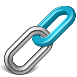 Linking knowledge across subjectsSummarise where you will make links between the learning in different subjectsScience/Maths – converting feet and inches to cmMusic/Geography – Samba (Brazilian cultural drumming workshop)Geography/Computing – Travel writing based on BrazilSpanish/Children’s University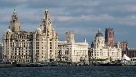 Learning about LiverpoolIf applicable, summarise how this topic will develop pupil’s knowledge on the city of LiverpoolMap Skills fieldwork visit to Liverpool City Centre